Список таблицТаблица 1 – Ассортимент планируемой продукции цеха	10Таблица 2 - Планируемая программа производства  по годам	11Таблица 3 – Планируемые цены на продукцию, тенге	11Таблица 4 - Экспорт Республикой Казахстан пластмасс и изделий из них по основным странам – торговым партнерам, тонн	13Таблица 5 – Ввод в эксплуатацию жилых зданий в Атырауской области	14Таблица 6 – Цены на пластиковые окна в РК в 2011 году, тенге	15Таблица 7 - Список  компаний  Атырауской области по  производству пластиковых окон	17Таблица 8 - Перечень оборудования для цеха	20Таблица 9 - Календарный план реализации проекта	22Таблица 10 - Инвестиционные затраты в 2012 г, тыс. тенге	22Таблица 11 - Расчет себестоимости 1 – го изделия, тенге	23Таблица 12 - Общие и административные расходы предприятия в месяц, тыс. тг	24Таблица 13 - Расчет расходов на оплату труда, тыс. тг	24Таблица 14 - Инвестиции проекта, тыс. тг.	25Таблица 15 - Программа финансирования на 2012 г., тыс. тг.	25Таблица 16 - Условия кредитования	25Таблица 17 - Выплаты по кредиту, тыс. тг	25Таблица 18 - Показатели рентабельности, тыс. тг	26Таблица 19 - Коэффициенты балансового отчета	26Таблица 20 - Финансовые показатели проекта	26Таблица 21 - Анализ безубыточности проекта, тыс. тг	27Таблица 22 - Величина налоговых поступлений за период прогнозирования (7 лет), тыс. тг	27Список рисунковРисунок 1 - Индексы физического объема производства резиновых и пластмассовых изделий в РК	12Рисунок 2 – Производство дверей, окон, коробок для дверей и рамы оконные, пороги для дверей, ставни, жалюзи и изделия аналогичные и их части из пластмасс в Атырауской области, кг	13Рисунок 3 – Объем строительных работ в Атырауской области, млн. тенге	13Рисунок 4 – Доля строительных работ Атырауской области в общем объеме работ РК в 2010 году, %	14Рисунок 5 - Организационная структура	21РезюмеКонцепция проекта предусматривает создание цеха по производству пластиковых окон  в Атырауской области Республики Казахстан (далее – Атырауская область).Основными видами продукции, производимой цехом, будут пластиковые окна для комнат и лоджий. В последующем в ассортимент производимой продукции могут быть добавлены другие виды пластиковых изделий.Основными потребителями продукции будут строительные организации, которые в своей деятельности используют выпускаемую продукцию. Ко второй группе потребителей следует отнести частные домохозяйства.Общие инвестиционные затраты по проекту включают в себя:Финансирование проекта планируется осуществить как за счет собственных средств инициатора проекта, так и за счет заемного капитала.Приняты следующие условия кредитования:Показатели эффективности деятельности предприятия на 5 год проекта.Чистый дисконтированный доход инвестированного капитала за 7 лет при ставке дисконтирования 16% составил 4 073 тыс. тг.С экономической точки зрения проект будет способствовать:- созданию 18 новых рабочих мест в Атырауской области;- поступлению дополнительных доходов в бюджет Атырауской области;Среди социальных воздействий проекта можно выделить- удовлетворение потребностей строительных организаций, а также частных домохозяйств в качественной продукции – пластиковых окон.ВведениеВ настоящее время ни одна новостройка не обходится без пластиковых окон, кроме этого, все больше людей стремится в своих квартирах сменить старые окна на окна ПВХ.О пластиковых окнах впервые заговорили американцы в начале прошлого столетия. У них возникла идея усовершенствовать существующие окна, но, хорошенько все обдумав и взвесив все «за» и «против», решили не рисковать и оставили эту идею, и как оказалось впоследствии, отказались они от такой идеи зря. Эта тема вновь поднялась в 1954 году, но уже в Германии. Немцам идея модернизации окон не показалась нерентабельной и они с энтузиазмом принялись за дело. И уже в этом же году (1954) немецкая фирма «Trocal» запустила производство пластиковых окон, и совсем скоро не осталось никаких сомнений, что пластиковые окна – это новая эпоха в оконной индустрии.На данный момент у производителей пластиковых окон даже не возникает вопрос о нерентабельности изготовления окон ПВХ, потому что спрос на них огромный и в ближайшие годы его снижение не прогнозируется. С момента организации первой фабрики производство пластиковых окон совершенствовалось и развивалось. И сейчас оно уже совсем не похоже на то, что было в середине двадцатого века. В то время пластиковые окна выглядели таким образом: металлические рамы, покрытые полумягким слоем поливинилхлорида. Поэтому совсем неудивительно, что такие пластиковые окна ПВХ не прижились и претерпели массу изменений.Производство пластиковых окон представляет собой технологичный процесс, протекающий на новейшем оборудовании и со строгим контролем качества на всех этапах изготовления пластиковых окон. Строгое соблюдение всех требований и правил процесса производства пластиковых окон позволяет выпускать на современный рынок надежные, практичные и долговечные пластиковые окна ПВХ. Кроме больших предприятий, производством пластиковых окон занимаются небольшие предприятия, которые, при соблюдении всех норм и правил, выпускают на рынок не менее качественную продукцию.1. Концепция проектаКонцепция проекта предусматривает создание цеха по производству пластиковых окон.Основными видами продукции, производимой цехом, будут:- пластиковые окна для комнат; - пластиковые окна для лоджий.В последующем в ассортимент производимой продукции могут быть добавлены другие виды пластмассовых изделий.Основными потребителями продукции будут строительные организации, которые в своей деятельности используют выпускаемую продукцию. Ко второй группе потребителей следует отнести частные домохозяйства.Цех будет размещен в арендованном помещении общей площадью 150 квадратных метров.Учитывая запланированные в настоящем бизнес-плане обороты предприятия, рекомендуется осуществлять деятельность в рамках индивидуального предпринимателя с использованием специального налогового режима на основе упрощенной декларации.Данный бизнес-план не является окончательным вариантом руководства к действию, а показывает лишь потенциальную возможность развития такой бизнес-идеи. Поэтому при реализации настоящего проекта возможно изменение, как программы продаж, так и ассортимента выпускаемой продукции. Следует более подробно раскрыть конкурентные преимущества планируемой к выпуску продукции, а также отличительные особенности приобретаемого оборудования.2. Описание продукта (услуги) Пластиковые окна имеют много положительных качеств: они неприхотливы в обслуживании, не требуют дополнительной отделки, имеют высокие показатели по звукоизоляции, теплоизоляции и герметичности. Позитивный фактор – это длительный срок эксплуатации оконных конструкций из ПВХ, напрямую связанный с устойчивостью поливинилхлорида к ультрафиолету, высокой влажности и перепадам температуры. 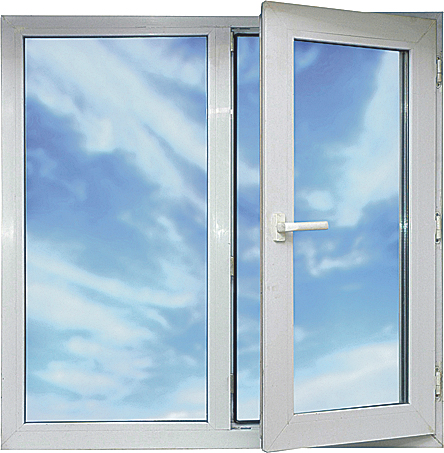 Немаловажно и то, что пластиковые окна при сходных характеристиках существенно дешевле деревянных и алюминиевых окон. Еще одно неоспоримое достоинство ПВХ - простота утилизации отходов производства окон из ПВХ (пластик выдерживает до пяти циклов переработки без потери качества), а также высокая технологичность производства. К существенному недостатку оконных конструкций из пластика можно отнести то обстоятельство, что дефекты и повреждения пластикового профиля, в том числе глубокие царапины и сколы, вмятины и трещины, не подлежат восстановлению. Нужно также понимать, что ПВХ пластик притягивает пыль из-за своих электростатических свойств, и принять к сведению информацию о том, что до сих пор ведутся споры о вреде поливинилхлорида для здоровья. Нужно отметить и то, что существует прямая зависимость эксплуатационных свойств окон от того, как правильно они были собраны и смонтированы.Ассортимент планируемой продукции цеха представлен в таблице 1.Таблица 1 – Ассортимент планируемой продукции цехаПланируется изготовление стандартных окон размерами: для комнат – 1,5*1,5 м., для лоджий – 1,5*2,4 м. Возможно изготовление окон других размеров исходя из потребностей заказчика.В литературе и в данном бизнес-плане встречаются другие названия пластиковых окон – окна ПВХ, металлопластиковые окна. Следует иметь в виду, что данные названия обозначают одну и ту же продукцию.3. Программа производствВ таблице 2 представлена планируемая программа производства по годам.Таблица 2 - Планируемая программа производства  по годамПрограмма продаж будет осуществляться на основе результатов, проведенных маркетинговых исследований (с целью определения предпочтений потребителей в дизайне пластиковых окон), а также посредством рекламных акций.При формировании цен была учтена покупательная способность потребителей, определяемая средним уровнем их доходов.Формирование цен основано на рыночных ценах и определения полной себестоимости продукции.Таблица 3 – Планируемые цены на продукцию, тенгеЦены были определены для стандартных окон 1,5*1,5 м. (для комнат) и 1,5*2,4 м. (для лоджий). В случае изготовления окон других размеров цена на продукции будет меняться.Конкурентная стоимость продукции складывается из:- относительно низкой себестоимости, что позволит установить конкурентную цену;- использования качественного сырья.При расчете программы продаж инфляция во внимание не принималась, поскольку связанное с инфляцией повышение цен пропорционально отразится на увеличении цен продаж предприятия.4. Маркетинговый план4.1 Описание рынка продукции (услуг)Наблюдаемые в Казахстане стабильные тенденции роста объемов высококомфортного частного строительства и ежегодное увеличение спроса на коммерческую (офисную) недвижимость и связанные с этим услуги на евроремонт помещений - предопределяют стабильный рост спроса на металлопластиковые ограждающие строительные конструкции.За полстолетия эксплуатации пластиковые окна зарекомендовали себя с самой лучшей стороны. Следуя законам рыночной конкуренции, постоянно увеличивающийся спрос на них обусловил и существенный рост объемов производства, что в свою очередь не могло не сказаться на цене. Сегодня пластиковые окна – почти бюджетный товар.Индекс физического объема производства резиновых и пластмассовых изделий в РК в 2010 году повысился по сравнению с 2009 годом на 43,2 (или на  46,8%) (рисунок 1).Рисунок 1 - Индексы физического объема производства резиновых и пластмассовых изделий в РК, в % к предыдущему году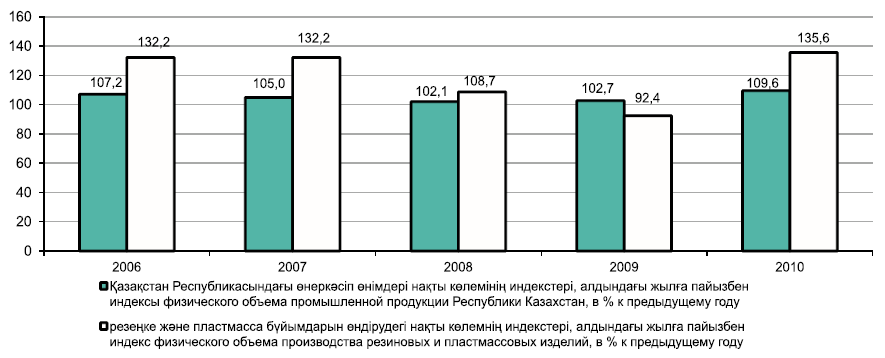                                                                                           Источник: Агентство РК по статистикеПроизводство дверей, окон и изделий, аналогичных из пластмасс в Атырауской области имеет тенденцию к увеличению. Так, если в 2006 году было произведено 554 412 кг продукции, то в 2007 году объем производства повысился на 141 263 кг.Далее наблюдается снижение производства (до 2010 года). В 2010 году объем производства повысился по сравнению с 2009 годом на 306 295 кг (или на 71,2%) и составил 736 305 кг (рисунок 2).Рисунок 2 – Производство дверей, окон, коробок для дверей и рамы оконные, пороги для дверей, ставни, жалюзи и изделия аналогичные и их части из пластмасс в Атырауской области, кг                               Источник: Агентство РК по статистикеЭкспорт РК пластмассовых изделий в 2010 году увеличился по сравнению с 2009 годом на 11 495,6 тонн (или на 67,5%) (таблица 4).Таблица 4 - Экспорт Республикой Казахстан пластмасс и изделий из них по основным странам – торговым партнерам, тоннИсточник: Агентство РК по статистикеТак как основными потребителями будут строительные компании, то целесообразно рассмотреть данные по строительной отрасли.Объем строительных работ в Атырауской области в 2010 году составил 352 695 млн. тенге, что на 40 354,7 млн. тенге больше, чем в 2009 году (рисунок 3).Рисунок 3 – Объем строительных работ в Атырауской области, млн. тенге                                        Источник: Агентство РК по статистикеРисунок 4 – Доля строительных работ Атырауской области в общем объеме работ РК в 2010 году, %                                     Источник: Агентство РК по статистикеПо рисунку 4 видно, что доля строительных работ Атырауской области в общем объеме работ РК составляет 18,4%.Таблица 5 – Ввод в эксплуатацию жилых зданий в Атырауской областиИсточник: Агентство РК по статистикеКак показывает таблица 5, в 2010 году наблюдается рост ввода в эксплуатацию жилых зданий в Атырауской области. Агентство по статистике Республики Казахстан подвело итоги за 2010 год по уровню изменения цен в строительстве и констатировало, что их рост составил 3,6% (данные портала ОКНА МЕДИА).В декабре прошедшего года относительно декабря 2009 года цены на строительно-монтажные работы увеличились на 2,9%, затраты на машины и оборудование – на 7,7%, другие работы и затраты – на 3,6%.Что касается материалов, деталей и конструкций, приобретенных строительными организациями, то за год  они подорожали на 0,1%.  Оконная группа отметила уходящий год следующим повышением цен:- стекло листовое (флоат стекло) оконное – на 5,9%;- окна и коробки оконные пластиковые – на 2,1%.Далее приведена сравнительная таблица цен на пластиковые окна в Казахстане различных производителей, в том числе и казахстанских.Таблица 6 – Цены на пластиковые окна в РК в 2011 году, тенгеИсточник: портал Site.kzПо данным порталов krn.kz и irr.kz, цены на аренду производственных помещений в среднем составляют 750 тг./м2. Данная цена была учтена в строке «Аренда помещения» в составе постоянных расходов.4.2 Основные и потенциальные конкурентыОсновными конкурентами предприятия являются компании – производители пластиковых окон в Атырауской области.Таблица 7 - Список  компаний  Атырауской области по  производству пластиковых оконИсточник: Бизнес справочник 3klik.kzОсновными преимуществами создаваемого предприятия являются:- Качество выпускаемой продукции за счет использования соответствующих материалов;- Гибкость производства;- Справедливая и взаимовыгодная сбытовая политика;- Конкурентные цены, выгодная политика скидок;- Профессиональная маркетинговая поддержка;- Профессионализм персонала предприятия;- Постоянное развитие. 4.3 Прогнозные оценки развития рынка, ожидаемые измененияПрограмма по развитию строительной индустрии и производства строительных материалов в Республике Казахстан на 2010 – 2014 годы предусматривает принятие мер, направленных на создание благоприятных условий для формирования в Казахстане устойчивой высокой культуры строительства, повышения качества и безопасности строительной продукции, на комплексное решение проблемы развития жилищного строительства, обеспечивающего доступность жилья широким слоям населения, дальнейшее развитие производства эффективных, экологически чистых стройматериалов и внедрение новых технологий. Дальнейшее развитие строительной отрасли, а также повышение безопасности и качества строительной продукции в современных условиях являются ключевыми экономическими и социальными задачами государства. Строительный комплекс оказывает огромное влияние на экономику страны в целом и, что не менее важно, на положение в социальной сфере.Современные требования к качеству строительства промышленных и гражданских зданий и сооружений предопределяют применение новых и эффективных строительных материалов, соответствующих мировым стандартам.Также в Казахстане утверждена Программа жилищного строительства в РК на 2011 - 2014 годы. Целью программы является комплексное решение проблем развития жилищного строительства, обеспечивающее доступность жилья широким слоям населения.Задачи программы - создание полноценного сбалансированного рынка жилья, как со стороны предложения, так и со стороны спроса; привлечение частных инвестиций в жилищное строительство и стимулирование государственно-частного партнерства; развитие индивидуального жилищного строительства; развитие инженерно-коммуникационной инфраструктуры районов жилищной застройки; повышение доступности ипотечного кредитования и жилищных строительных сбережений для широких слоев населения.Реализация вышеуказанных программ положительно влияет на рынок пластиковых окон.4.4 Стратегия маркетингаВ расчетах заложены ежемесячные затраты на рекламу. Будет использоваться «прямой маркетинг», заключение прямых договоров на поставку продукции с участием инвестора (участника деятельности). Организацию реализации продукции на предприятии предполагается осуществлять с учетом следующих принципов:1. Постоянный мониторинг конкурентоспособности и работа над ее совершенствованием;2. Использование комплекса мер по формированию спроса и стимулированию сбыта, формированию имиджа и закреплению постоянных клиентов.Формирование спроса и стимулирование сбыта планируется исходя из следующих моментов:- Относительно низкий уровень цен по сравнению с другими; - Участие в тендерах, в частности, объявляемые государственными учреждениями и организациями,  на поставку пластиковых окон;- Реализация программ по стимулированию спроса на продукцию.5. Техническое планирование5.1 Технологический процесс Технология производства пластикового окнаВесь процесс производства пластиковых окон является отлаженным и включает в себя следующие основные этапы:- компьютерное проектирование будущей оконной конструкции;- составление сметы, определение количества расходных материалов и расчет итоговой стоимости конструкции;- производство стеклопакетов, которое заключается в нарезке, герметизации и склеивании стекла, которое может быть самых различных видов: тонированные, триплекс, энергосберегающие, декоративные и т.д.;- укомплектование стеклопакетов в специальные профили пластиковых окон, которые включают в себя рамы, створки и импосты;- армирование пластиковых окон, фрезеровка отверстий для необходимой фурнитуры;- сварка и охлаждение заготовок;- установка резиновых уплотнителей, призванных обеспечивать максимальную изоляцию;- профили пластиковых окон оснащаются фурнитурой.После всех этих этапов производства производится контрольная проверка качества пластиковых окон ПВХ, которые в дальнейшем поступают в широкую продажу.5.2 Здания и сооружения Предполагаемый цех планируется разместить в нежилом арендованном помещении площадью около 150 квадратных метров. Ввиду особенности производственного процесса помещение будет снабжено системой противопожарной безопасности. Помещение будет состоять из непосредственно цеха по производству пластиковых окон.5.3 Оборудование и инвентарь (техника)Перечень оборудования и затраты на его приобретение представлены в нижеследующей таблице.Таблица 8 - Перечень оборудования для цехаОборудование для изготовления пластиковых окон обладает рядом преимуществ - оно функционально, надежно и уникально. В нём отсутствуют ненужные дополнительные функции, что значительно снижает себестоимость оборудования, изготовленного индивидуально согласно заявленным требованиям заказчика.Оборудование позволяет собственнику модернизировать, реконструировать и при необходимости перепрофилировать свои мощности на выпуск новой продукции, доукомплектовать находящиеся в работе технологические линии.Оборудование планируется приобрести у компании «Фирст» (Россия), цены взяты на сайте данного предприятия www.anko.su.Из техники будут приобретены два автомобиля марки «ГАЗель» модели - ГАЗ 3302, стоимостью 2 954 тыс. тенге каждый. Цены были взяты у поставщика ООО «ТТМ-ЦЕНТР», который является официальным представителем ООО "Центртранстехмаш", ООО "Веста" и других производителей автотехники.5.4 Коммуникационная инфраструктура Проектом предусмотрена аренда помещения, в котором будет функционировать необходимая коммуникационная инфраструктура, а именно электро-, тепло- и водоснабжение, а также телефонная связь. При необходимости будет произведена необходимая адаптация под условия работы цеха.6. Организация, управление и персоналОбщее руководство предприятием осуществляет директор. Организационная структура предприятия имеет следующий вид, представленный ниже (рисунок 13).Рисунок 5 - Организационная структураПриведенную структуру управления персоналом можно отнести к линейной. Она позволяет директору оперативно управлять работой предприятия и находиться в курсе событий.7. Реализация проекта7.1 План реализацииПредполагается, что реализация (запуск) настоящего проекта займет период с января 2012 по апрель 2012 г.Таблица 9 - Календарный план реализации проекта7.2 Затраты на реализацию проектаОценка инвестиционных затрат представлена в следующей таблице.Таблица 10 - Инвестиционные затраты в 2012 г, тыс. тенгеРасходы по доставке оборудования включены в стоимость самого оборудования.8. Эксплуатационные расходыЭксплуатационные расходы состоят из переменных расходов. Переменные расходы состоят из затрат на материалы для изготовления пластиковых изделий.Таблица 11 - Расчет себестоимости 1 – го изделия, тенгеПоставщиками материалов для изготовления пластиковых окон является предприятие «ИП Тен» (г. Алматы, ул. Грановского 16).9. Общие и административные расходыПроектом предусмотрена аренда помещения стоимостью 113 тыс. тенге в месяц. В эту стоимость будут включены все коммунальные платежи.Таблица 12 - Общие и административные расходы предприятия в месяц, тыс. тгАренда помещения рассчитывалась исходя из средней арендной ставки на рынке г. Атырау и принята на уровне 750 тенге за 1 кв. метр.Расходы на ГСМ были рассчитаны исходя из лимита 20 литров в день на 1 автомашину и 22 рабочих дня. Расходы на электроэнергию были рассчитаны исходя из мощности оборудования 28,3 кВт, среднего времени работы оборудования 5 часов в день, расходов на освещение 30 кВт/день, 22 рабочих дня и стоимостью 1 Квт - 10,6 тг.Таблица 13 - Расчет расходов на оплату труда, тыс. тгСумма расходов на оплату труда составляет 1 075 тыс. тенге в месяц. Социальные отчисления составляют 48,4 тыс.тг. в месяц (из расчета 5% от фонда оплаты труда (далее – ФОТ) без учета обязательных пенсионных взносов (далее - ОПВ)). Данная сумма уменьшает сумму социального налога согласно ст.437 Налогового кодекса Республики Казахстан (далее - НК РК). Исчисление налогов на основе упрощенной декларации производится путем применения к объекту налогообложения (доход) ставки в размере 3% (ст.437 НК РК), из которого ½ составляет индивидуальный подоходный налог, ½ - социальный налог.Кроме того, исчисленная сумма социального налога подлежит корректировке в сторону уменьшения на сумму в размере 1,5 % от суммы налога за каждого работника, если среднемесячная заработная плата работника составила не менее 2-кратного минимального размера заработной платы, установленного на соответствующий финансовый год Законом о республиканском бюджете (ст.436 НК РК).10. Потребность в финансированииОбщие инвестиционные затраты по проекту включают в себя:Таблица 14 - Инвестиции проекта, тыс. тг.Финансирование проекта планируется осуществить как за счет собственных средств инициатора проекта, так и за счет заемного капитала.Таблица 15 - Программа финансирования на 2012 г., тыс. тг.Приняты следующие условия кредитования:Таблица 16 - Условия кредитованияТаблица 17 - Выплаты по кредиту, тыс. тгКредит погашается в полном объеме в начале 2018 (за 6 лет), согласно принятым вначале допущениям.11. Эффективность проекта11.1 Проекция Cash-flow Проекция Cash-flow (Отчет движения денежных средств, Приложение 1) показывает потоки реальных денег, т.е. притоки наличности (притоки реальных денег) и платежи (оттоки реальных денег). Отчет состоит их 3 частей: операционная деятельность - основной вид деятельности, а также прочая деятельность, создающая поступление и расходование денежных средств компании;инвестиционная деятельность — вид деятельности, связанной с приобретением, созданием и продажей внеоборотных активов (основных средств, нематериальных активов) и прочих инвестиций;финансовая деятельность — вид деятельности, который приводит к изменениям в размере и составе капитала и заёмных средств компании. Как правило, такая деятельность связана с привлечением и возвратом кредитов и займов, необходимых для финансирования операционной и инвестиционной деятельности.Анализ денежного потока показывает его положительную динамику по годам проекта.11.2 Расчет прибыли и убытковРасчет планируемой прибыли и убытков в развернутом виде показан в Приложении 2.Таблица 18 - Показатели рентабельности, тыс. тг11.3 Проекция баланса Коэффициенты балансового отчета в 2016 г. представлены в нижеследующей таблице.Таблица 19 - Коэффициенты балансового отчета11.4 Финансовые индикаторы Чистый дисконтированный доход инвестированного капитала за 7 лет при ставке дисконтировании 16% составил 4 073 тыс. тг.Таблица 20 - Финансовые показатели проектаТаблица 21 - Анализ безубыточности проекта, тыс. тгТаблица показывает, что точкой безубыточности для предприятия является объем реализации в 42 639 тыс. тенге в год (2016 год). Запас финансовой устойчивости составляет 11 % в 2013 году, в дальнейшем данный показатель растет (до 33%) по мере уменьшения расходов по процентам.Предприятие имеет организационно-правовую форму индивидуального предпринимательства и применяет упрощенный режим налогообложения для субъектов малого бизнеса. Согласно Налоговому кодексу РК ставка индивидуального подоходного налога и социального налога установлена в размере 3% от суммы дохода (валовой доход).Таблица 22 - Величина налоговых поступлений за период прогнозирования (7 лет), тыс. тгВеличина налоговых поступлений в результате реализации данного проекта составит 11 301 тыс. тг. за 7 лет реализации проекта.12. Социально-экономическое и экологическое воздействие12.1 Социально-экономическое значение проекта При реализации проекта предусмотрено решение следующих задач:создание новых рабочих мест, что позволит работникам получать стабильный доход;создание нового предприятия по производству пластиковых окон;поступление в бюджет Атырауской области налогов и других отчислений (более 11 млн. тенге).Среди социальных воздействий можно выделить:- удовлетворение потребностей строительных организаций, а также частных домохозяйств  в качественной продукции – пластиковых окон.В результате реализации  проекта создадутся 18 рабочих мест. Планируется повышение квалификации работников за счет статьи «Прочие расходы».12.2 Воздействие на окружающую среду Безусловно, ПВХ (поливинилхлорид) – это продукт сложного химического синтеза. Основой для его производства является нефть и каменная соль. Однако благодаря своим уникальным свойствам этот материал химически инертен, долговечен и очень стоек, что делает его незаменимым в самых разных областях человеческой жизни. Более чем 50-летний опыт эксплуатации ПВХ-трубопроводов питьевой воды в Германии позволил сделать вывод, что здоровью людей не наносится вреда – посторонних химических примесей в воде не обнаружено. С другой стороны, использование «природных» материалов, в большинстве случаев, сегодня невозможно (по соображениям безопасности и качества) без предварительной обработки различными реагентами, как это происходит, например, с деревом. После подобной обработки всерьез говорить о «натуральности» продукта уже нельзя. Так что можно смело сказать, что применение ПВХ-профилей никак не влияет на экологичность помещений, зато серьезно повышает качество жизни. ПриложенияРасходы, тыс. тг.2 012Инвестиции в основной капитал7 338Оборотный капитал7 766Всего15 105Источник финансирования, тыс. тг.СуммаПериодДоляСобственные средства7 76603.201251%Заемные средства7 33803.201249%Всего15 105100%Валюта кредитатенгеПроцентная ставка, годовых12%Срок погашения, лет6,0Выплата процентов и основного долгаежемесячноЛьготный период погашения процентов, мес.3Льготный период погашения основного долга, мес.3Тип погашения основного долгаравными долямиГодовая прибыль (5 год), тыс. тг.5 216Рентабельность активов28%Внутренняя норма доходности (IRR)26%Чистая текущая стоимость (NPV), тыс. тг.4 073Окупаемость проекта (простая), лет4,1Окупаемость проекта (дисконтированная), лет5,3НаименованиеНазначениеОкно пластиковоеДля комнатОкно пластиковоеДля лоджийПоказатель2 0122 0132 0142 0152 0162 0172 018Мощность, %58%78%85%90%95%100%100%Окно для комнат, шт.4588278989501 0031 0561 056Окно для лоджий, шт.4588278989501 0031 0561 056НаименованиеЗначение, тг.Окно для комнат23 000Окно для лоджий36 500Наименование торговых партнеров2009 г.2010 г.2010 г. в % к 2009 г.2010 г. в % к 2009 г.Наименование торговых партнеров2009 г.2010 г.По количествуПо стоимостиСтраны СНГ10 492,39 343,789,192,7Остальные страны мира6 547,719 191,9293,1314,9Наименование торговых партнеров2009 г.В % к прошлому году2010 г.В % к прошлому годуЖилые дома, кв. м общей площади515 025101,3548 098106,4Количество квартир, единиц3 61998,93 658101,1№Производители ПВХ-профиляCтрана - изготовительМодель  профиляРозничная цена окна, тенгеРозничная цена окна, тенгеРозничная цена окна, тенгеРозничная цена окна, тенгеРозничная цена окна, тенгеРозничная цена окна, тенге№Производители ПВХ-профиляCтрана - изготовительМодель  профиляРазмер окна (ширина*высота)Размер окна (ширина*высота)Размер окна (ширина*высота)Размер окна (ширина*высота)Размер окна (ширина*высота)Размер окна (ширина*высота)№Производители ПВХ-профиляCтрана - изготовительМодель  профиляКол-во камербелыйбелыйКол-во камерпод деревопод дерево№Производители ПВХ-профиляCтрана - изготовительМодель  профиляКол-во камер1120*14202050*1420Кол-во камер1120*14202050*14201Deceuninck (Декёнинк)Бельгия(Турция)ZendowFavoritPrestig329 00038 000546 00068 0002Thyssen (Тиссен)Германия (Россия)BautecFavorit534 00041 500---3Funke  (Функе )ГерманияKS PhoenixKS HeliosKS Antik Helios3528 00034 00040 00048 0003544 00049 00058 00066 0004КBЕ (KБE)Германия (Россия)ЭталонЭкспертЭкстраЭлита437 00053 000---5REHAU (Рехау)ГерманияBasic-DesignThermo-DesignSib-Design Brilliant-Design,331 00045 000549 00069 0006Salamander (Саламандер)ГерманияDesign 2DDesign 3D Streamline3550 00061 00073 0003570 00091 000117 0007Veka (Века)Германия (Россия)EurolineSoftlineTopline340 00058 000---8Trocal (Трокаль)Германия (Россия)ConfortInnoNova_70M5InnoNova_70.А5333 60050 500580 000120 0009AGS-Plast (АГС-Пласт)КазахстанСтандартКомфорт3324 50026 00033 50035 50010Galwin (Галвин)КазахстанGalwin Galtech529 80043 000543 00085 00011Чистый домКазахстанЧистый дом331 00043 00012Eurosuperplast (Евросуперпласт)ТурцияEuroSuperplast426 00034 000---13Artwin(Артвин)ТурцияPerwin427 00038 000440 00055 00014Fahrenheit (Фаренгейт)Турция5430 6231 6240 7250341 00054 00015Karpen (Карпен)ТурцияК6001 К6002 К6003 К6004 КYS8001 КYS8002427 00039 000432 00045 00016Kompen (Компен)ТурцияKom 200 SuperlineKom 300 Kom 600336 00046 000347 00068 00017Naturel (Натурель)ТурцияN6000,N6400,N7000,N8600328 50042 000350 50074 50018Scheffer (Шеффер)ТурцияLux, Delux, Ultra343 80066 000359 70089 20019Schonline (Шонлайн)ТурцияEcoLine60 Line70 Line60331 00044 000347 00069 00020Tecnoplas (Текноплас)ТурцияStartec,  Supertec, Ultratec324 00042 000329 00050 00021Uniwin (Унивин)ТурцияExtraline Smartline Classic Smartline Trend428 00035 000436 00048 00022Verateс (Вератекс)Турциясерия 6030, серия 6040, серия 5200,  серия 7400 425 50038 500441 00062 00023Winhouse (Винхаус)ТурцияW60,W70,W75,W80431 00045 000445 00060 00024Winsa (Винca)ТурцияCarina,Dorado434 00047 000451 00070 00025Wintech (Винтек)ТурцияIsotech 532,Thermotech 742,Thermotech 752429 00060 00026LG Chem (Эл Джи)Южная КореяL 600C, L 600, L 700325 20037 700336 00051 00027Conch (Конч)КитайConch 60, Conch 65, Plasmo A62315 00021 000338 00055 00028Tunhe (Тунхэ)Китай (Отеген Батыр)60, 65330 00042 00029Tigerplast (Тигерпласт)КитайTigerplast426 00035 000---Наименование компанииАдресТОО  'Альянс СК'г. Атырау, ул. Атамбаева 29/2ИП  'Жумалиева А.С.'Атырауская область, с. Махамбет, Избулова 16Компания БЭСТ ОФИСг. Атырау, ул. Досмухамедова 117 АИП 'Ергалиев Т.Н.'г. Атырау, ул. Кулманова 113 бНаименованиеКол-во, ед.изм.Цена, в тыс.тенгеСумма, в тыс.тенгеОборудование1 430ОсновноеСтанок для  сварки углов ПВХ-профиля2168336Станок для обработки торцов импоста2173346Машинка для зачистки лицевого шва24283Машинка для зачистки наружного угла22245Машинка для зачистки внутреннего угла22141ДополнительноеСтанок для резки ПВХ-профиля и штапика 254108Станок для резки армирующего профиля22856Кондуктор для фрезеровки трех отверстий под фурнитуру ручки2714Гравер для зачистки паза под уплотнитель2918Электроинструмент для фрезеровки водоотливных отверстий 45˚22243Электроинструмент для фрезеровки водоотливных отверстий 90˚22243Сборочный стол22857Установочный стенд22958Стеклопакетная частьСтол для резки стекла23672Стол для мойки стекла22958Т-образный стеклорез для параллельной резки стекла22653Мероприятия\Месяц2 0122 0122 0122 012Мероприятия\Месяц1234Проведение маркетингового исследования и разработка ТЭОРешение вопроса финансированияПолучение кредитаВыбор помещенияПоиск персоналаПоставка оборудования, монтажРазмещение рекламыНачало работыНаименованиеСумма, тыс. тг.2 012 НаименованиеСумма, тыс. тг.мартОборудование1 4301 430Техника (2 машины)5 9085 908Итого7 3387 338Наименование материалаед.изм.цена, тг.Окно для комнатОкно для комнатОкно для лоджийОкно для лоджийНаименование материалаед.изм.цена, тг.Норма расходаСумма на 1 изделиеНорма расходаСумма на 1 изделиеАрмированием.п.12010,61 27213,61 632Бостиккг4301,45982,1920Импостм.п.3841,45382,81 075Испониолетташт.6601,06601,0660Клипсы 16шт.48,0280Клипсы 6шт.3024,060Навесы оконныешт.553,01653,0165Ответная планкашт.253,075375Пена монтажнаябал.9601,09603,02 880Пенопластм36 3000,0630,0126Рамам.п.3605,41 9447,02 520Ручкашт.851,0851,085Селикогелькг2701,393752578Соед.импосташт.812,01624,0324Спейсер 16м.п.458,23690Спейсер 6м.п.35025882Створка оконнаям.п.4043,81 53541 535Стеклом25603,62 0388,84 939Тахозышт.820,016010,080Уплотн.глухойм.п.518,241813643Уплотн.притворныйм.п.527,63958395Штапик 24 (2 и 3 остекл.)м.п.1218,299212,61 525на армированиешт.335,08845113монтажныешт.2211,024214,0308на импостшт.318,05436,0108на ответную планкушт.43,0123,012на испониолеттушт.48,0328,032на навесышт.415,0601560Итого13 32021 732Затраты20122013-2018ФОТ1 0751 075Аренда производственного помещения150 м2113113ГСМна 2 машины9797Электроэнергия4040Услуги связи22Хозяйственные товары1010Обслуживание и ремонт ОС77Услуги банка22Расходы на рекламу1515Прочие непредвиденные расходы1010Итого1 3701 370№ДолжностьКоличество ед.оклад,К начислениюФонд оплаты трудаАдм.-управленческий персонал1Директор1 7575752Бухгалтер-кассир16060602Начальник производства16565652Снабженец16060602Менеджер по продажам1606060Итого5320320320Производственный персонал1Сборщик, стекольщик4702802802Установщики4552202203Помощник255110110Итого10180610610Обслуживающий персонал1Водитель255110110Итого255110110Вспомогательный персонал1Уборщица1353535Итого1353535Всего по персоналу185901 0751 075Расходы, тыс. тг.2 012Инвестиции в основной капитал7 338Оборотный капитал7 766Всего15 105Источник финансирования, тыс. тг.СуммаПериодДоляСобственные средства7 76603.201251%Заемные средства7 33803.201249%Всего15 105100%Валюта кредитатенгеПроцентная ставка, годовых12%Срок погашения, лет6,0Выплата процентов и основного долгаежемесячноЛьготный период погашения процентов, мес.3Льготный период погашения основного долга, мес.3Тип погашения основного долгаравными долямиПериодВсего2012201320142015201620172018Освоение7 338 7 338 Капитализация %220 220 начисление %2 866 657 756 598 440 283 125 7 Погашено ОД7 559 657 1 315 1 315 1 315 1 315 1 315 329 Погашено %2 645 437 756 598 440 283 125 7 Остаток ОД0 6 901 5 587 4 272 2 958 1 643 329 0 Годовая прибыль (5 год), тыс. тг.5 216Рентабельность активов28%Доля основных средств в стоимости активов, на 5 год проекта0,2Коэффициент покрытия обязательств собственным капиталом, на 5 год проекта10,3Внутренняя норма доходности (IRR)26%Чистая текущая стоимость (NPV), тыс. тг.4 073Окупаемость проекта (простая), лет4,1Окупаемость проекта (дисконтированная), лет5,3Период2012201320142015201620172018Доход от реализации услуг27 22749 21853 40756 54959 69062 83262 832Балансовая прибыль-2 3982 2304 1095 5587 0078 4558 573Полная себестоимость услуг29 62546 98849 29850 99152 68454 37754 259Постоянные издержки13 58517 99317 83517 67817 52017 36217 244Переменные издержки16 04028 99531 46233 31335 16437 01537 015Сумма предельного дохода11 18720 22421 94523 23624 52625 81725 817Доля предельного дохода в выручке0,4110,4110,4110,4110,4110,4110,411Предел безубыточности33 06343 79043 40643 02242 63942 25541 967Запас финансовой устойчивости предприятия (%)-21%11%19%24%29%33%33%Безубыточность121%89%81%76%71%67%67%Вид налогаСумма, тыс. тг.Налог на деятельность ИП, налоги от ФОТ11 153Итого11 301